Онежский десант в Сумпосаде27 и 28 января 2020 года в школе работают участники студенческого отряда «Онежский десант». В Сумском Посаде находятся с волонтерской миссией, в плане работы: социальная работа в селе, концерт для жителей села  и план мероприятий в школе. С учащимися  волонтеры провели профориентационную беседу, тренинги  на сплочение, познавательную игру «Как это работает», побеседовали на тему «Смертельно опасная мода на  СНОС».  Всем понравился и запомнился  концерт, который провели ребята  в школе и сельском доме культуры. Спасибо ребятам за волонтерскую миссию!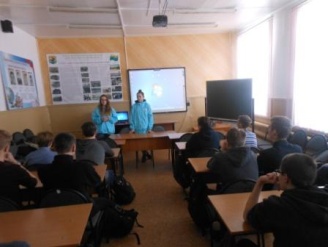 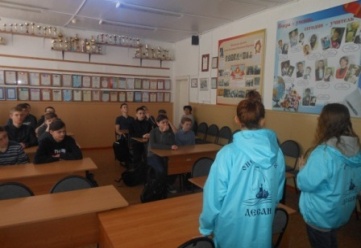 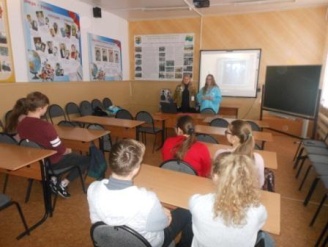 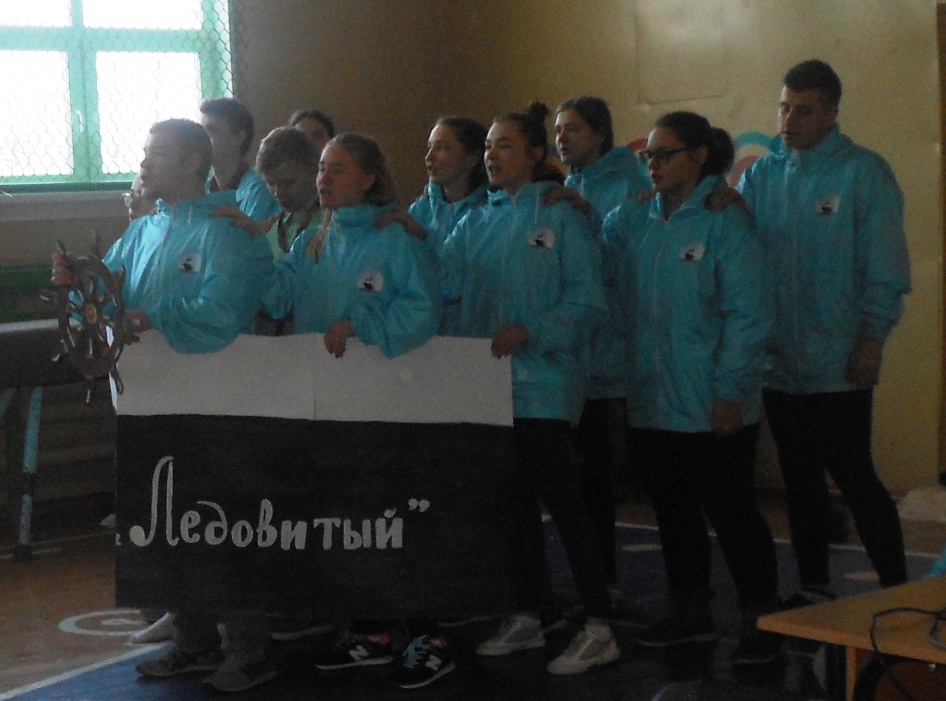 